Kolektívna zmluvauzatvorená dňa 1. februára 2017  medzi zmluvnými stranami:Základnou organizáciou OZPŠaV pri Základnej škole s materskou školou v Kline, Kliňanská cesta 122/4,  029 41 Klin, IČO: 42223407, zastúpenou Katarínou Lipiakovou, splnomocnencom na kolektívne vyjednávanie a uzatvorenie kolektívnej zmluvy podľa článku 2 stanov základnej organizácie a na základe splnomocenstva zo dňa 12. januára 2017 (príklad splnomocenstva je v prílohe A/), (ďalej odborová organizácia)aZákladnou školou s materskou školou Klin, Kliňanská cesta 122/4 IČO:37813111, zastúpenou Alexandrou Jaňákovou, riaditeľom školy(ďalej zamestnávateľ)  aObcou Klin, Obecný úrad Klin, Hlavná 199/107, 02941, IČO:314544, v zastúpení starostom obce Štefanom Peňákom za zriaďovateľaPlatnosť : od 1.2.2017 – 31.1.2018						Prvá časť					Úvodné ustanovenia						Článok 1	      Spôsobilosť zmluvných strán na uzatvorenie kolektívnej zmluvy	(1) Odborová organizácia má právnu subjektivitu podľa zákona číslo 83/1990 Zb. o združovaní občanov v znení neskorších predpisov. Oprávnenie rokovať a uzatvoriť túto kolektívnu zmluvu vyplýva z článku 2  stanov odborovej organizácie a zo splnomocenstva zo dňa 12.januára 2017, ktorým  výbor odborovej organizácie, jej štatutárny orgán, splnomocnil na rokovanie a uzatvorenie kolektívnej zmluvy pani  Katarínu Lipiakovú, predsedu odborovej organizácie.  Splnomocnenie z 12. januára 2017 tvorí prílohu A tejto kolektívnej zmluvy.	(2) Zamestnávateľ má právnu subjektivitu založenú zriaďovacou listinou zo dňa 28.6.2002. Oprávnenie zástupcu zamestnávateľa rokovať a uzatvoriť túto kolektívnu zmluvu vyplýva z jeho funkcie riaditeľa školy, štatutárneho orgánu zamestnávateľa.	(3)   Na účely tejto kolektívnej zmluvy sa môže používať na spoločné označenie odborovej organizácie a zamestnávateľa označenie "zmluvné strany", namiesto označenia kolektívna zmluva skratka "KZ",  namiesto označenia Zákonník práce skratka  „ZP“,  zákona o odmeňovaní niektorých zamestnancov pri výkone práce vo verejnom záujme skratka "OVZ", zákon o výkone práce vo verejnom záujme „ZOVZ“.Článok 2			Uznanie odborovej organizácie a zamestnávateľa(1) Zamestnávateľ uznáva v zmysle § 231 ods. 1 ZP, ako svojho zmluvného partnera na uzatvorenie tejto kolektívnej zmluvy odborovú organizáciu. (2)Zmluvné strany sa zaväzujú, že nebudú v budúcnosti počas účinnosti tejto kolektívnej zmluvy spochybňovať vzájomné oprávnenie vystupovať ako zmluvná strana tejto kolektívnej zmluvy.						Článok 3			 Pôsobnosť, platnosť a účinnosť kolektívnej zmluvy(1) Táto KZ upravuje pracovné podmienky a podmienky zamestnávania, individuálne a kolektívne vzťahy medzi zamestnávateľom a jeho zamestnancami a práva a povinnosti zmluvných strán.(2) Táto KZ je záväzná pre zmluvné strany a zamestnancov, ktorí sú u zamestnávateľa v pracovnom pomere. KZ sa nevzťahuje na zamestnancov zamestnávateľa, ktorí u neho pracujú na dohodu o vykonaní práce, na dohodu o brigádnickej práci študentov a na dohodu o pracovnej činnosti. Na zamestnancov,  ktorí vykonávajú domácku prácu alebo teleprácu sa nevzťahujú ustanovenia tejto KZ, ktoré upravujú rozvrhnutie určeného týždenného pracovného času, o prestojoch, o dôležitých prekážkach v práci s výnimkou úmrtia rodinného príslušníka, o mzde za prácu nadčas a mzdovom zvýhodnení za nočnú prácu a prípadne o mzdovej kompenzácii za sťažený výkon práce.(3) Táto KZ je platná dňom jej podpisu zmluvnými stranami. Účinnosť  tejto KZ sa začína dňom 1.februára 2017 a skončí 31. januára 2018 , okrem  článkov ktoré sú viazané na  rozpočet, t. j. článkov 7,  9,10,  a  27, ktorých účinnosť sa skončí  končí dňom 31.decembra 2017. Článok 4					Zmena kolektívnej zmluvy	(1)  KZ a jej rozsah sa môžu meniť len po dohode jej zmluvných strán, na základe písomného návrhu na zmenu KZ jednou zo zmluvných strán. Dohodnuté zmeny sa označia ako „doplnok ku KZ“ a číslujú sa v poradí v akom sú uzatvorené. (2)  Zmluvné strany sa zaväzujú doplnkom ku KZ zmeniť do budúcna (teda nie retroaktívne)  ustanovenia KZ, ktoré zakladajú finančné nároky,  t. j. články 7,  9,10 a 27 a to  v závislosti od prideleného rozpočtu zamestnávateľovi. Zmluvné strany môžu po vzájomnej dohode doplnkom k tejto KZ zmeniť aj iné ustanovenia tejto KZ bez  obmedzenia. Článok 5				Archivovanie kolektívnej zmluvyZmluvné strany uschovajú túto KZ po dobu 5 rokov od skončenia jej účinnosti.				Článok 6			Oboznámenie zamestnancov s kolektívnou zmluvou Zamestnávateľ sa zaväzuje po podpísaní KZ túto rozmnožiť a v dvoch rovnopisoch ju doručiť predsedovi odborovej organizácie v lehote 10 dní od jej podpísania.Odborová organizácia sa zaväzuje zabezpečiť oboznámenie zamestnancov zamestnávateľa s obsahom tejto KZ do 15 dní od jej uzatvorenia. Termín stretnutia zamestnancov dohodnú zmluvné strany. Z oboznámenia s obsahom KZ sa vyhotoví zápisnica, ktorej príloha bude prezenčná listina oboznámených zamestnancov. Odborová organizácia sa zaväzuje poskytnúť svojmu členovi na základe jeho písomnej žiadosti kópiu tejto KZ  do 30 dní od požiadania.Novo prijímaných zamestnancov do pracovného pomeru oboznámi  zamestnávateľ  s touto KZ v rámci plnenia povinností v zmysle §-u 47 ods.2 ZP.Druhá časťIndividuálne vzťahy, právne nároky a  práva zamestnancov z kolektívnej zmluvyČlánok 7Príplatky, odmeny a náhrady za pohotovosťPríplatok za riadenie(1) Percentuálny podiel príplatku za riadenie riaditeľovi určí zriaďovateľ v rámci rozpätia uvedeného v prílohe OVZ č. 6.(2) Príplatok za riadenie vedúcemu zamestnancovi určí riaditeľ v rámci rozpätia percentuálneho podielu z platovej tarify najvyššieho platového stupňa platovej triedy, do ktorej je zaradený, a vedúcemu pedagogickému zamestnancovi a vedúcemu odbornému zamestnancovi v rámci rozpätia percentuálneho podielu z platovej tarify platovej triedy a pracovnej triedy, do ktorej je zaradený, zvýšenej o 24 %, s prihliadnutím na náročnosť riadiacej práce a v závislosti od kvality riadenia jemu zvereného organizačného útvaru a podriadených zamestnancov. Rozpätie percentuálneho podielu podľa stupňa riadenia a pôsobnosti zamestnávateľa je uvedené v prílohe č. 6 OVZ. Príplatok za zastupovanie             (1) Zamestnancovi, ktorý zastupuje vedúceho zamestnanca v celom rozsahu činnosti nepretržite dlhšie ako štyri týždne a pre ktorého zastupovanie nie je súčasťou jeho pracovných povinností vyplývajúcich z pracovnej zmluvy, patrí od prvého dňa zastupovania príplatok za zastupovanie v sume príplatku za riadenie zastupovaného vedúceho zamestnanca.             (2) Ak vedúci zamestnanec zastupuje vedúceho zamestnanca na vyššom stupni riadenia a toto zastupovanie nie je súčasťou jeho pracovných povinností, patrí mu za podmienok podľa odseku 1 príplatok za zastupovanie. Príplatok za zastupovanie patrí od prvého dňa zastupovania a zamestnávateľ ho určí v sume príplatku za riadenie zastupovaného vedúceho zamestnanca, ak je to pre zastupujúceho vedúceho zamestnanca výhodnejšie, najmenej však v sume príplatku za riadenie určeného zastupujúcemu vedúcemu zamestnancovi; pôvodne určený príplatok za riadenie mu počas zastupovania nepatrí.Príplatok za zmennosťZamestnávateľ vyplatí zamestnancovi pracujúcemu a) v dvojzmennej prevádzke príplatok za zmennosť mesačne v sume 3,15% platovej tarify prvého platového stupňa prvej platovej triedy základnej stupnice platových taríf uvedenej v prílohe č.3 OVZ (§ 13 OVZ),Príplatok za výkon špecializovanej činnostiZamestnávateľ vyplatí zamestnancovi, za výkon špecializovanej činnosti príplatky nasledovne: a) pedagogickému zamestnancovi za činnosť triedneho učiteľa, ak túto činnosť vykonáva v jednej triede, príplatok v sume 5% platovej tarify platovej triedy a pracovnej triedy, do ktorej je zaradený, zvýšenej o 24%,b) pedagogickému zamestnancovi za činnosť triedneho učiteľa, ak túto činnosť vykonáva v dvoch alebo viacerých triedach, príplatok v sume 10% platovej tarify platovej triedy a pracovnej triedy, do ktorej je zaradený, zvýšenej o 24%, ( § 13b OVZ),c) pedagogickému zamestnancovi alebo odbornému zamestnancovi za činnosť uvádzajúceho pedagogického zamestnanca alebo  uvádzajúceho odborného zamestnanca, ak túto činnosť vykonáva u jedného začínajúceho pedagogického zamestnanca alebo jedného začínajúceho odborného zamestnanca, príplatok v sume 4% platovej tarify platovej triedy a pracovnej triedy, do ktorej je zaradený , zvýšenej o 24%,d) pedagogickému zamestnancovi alebo odbornému zamestnancovi za činnosť uvádzajúceho pedagogického zamestnanca alebo  uvádzajúceho odborného zamestnanca, ak túto činnosť vykonáva u dvoch alebo u viacerých  začínajúcich pedagogických zamestnancov alebo dvoch alebo u viacerých začínajúcich odborných zamestnancov, príplatok v sume 8% platovej tarify platovej triedy a pracovnej triedy, do ktorej je zaradený , zvýšenej o 24%,Príplatok za prácu v nociZamestnávateľ vyplatí zamestnancovi za hodinu práce v noci príplatok v sume 25% hodinovej sadzby jeho funkčného platu (§ 16 OVZ).Príplatok za prácu v sobotu alebo v nedeľuZamestnávateľ vyplatí zamestnancovi za hodinu práce  v sobotu alebo v nedeľu príplatok v sume 30% hodinovej sadzby jeho funkčného platu (§ 17 OVZ).Príplatok za prácu vo sviatokZamestnávateľ vyplatí zamestnancovi za hodinu práce vo sviatok príplatok v sume 100% hodinovej sadzby jeho funkčného platu (§ 18 OVZ).Plat za prácu nadčasZamestnávateľ vyplatí zamestnancovi za hodinu práce nadčas hodinovú sadzbu jeho funkčného platu zvýšenú o 30%, a ak ide o deň nepretržitého odpočinku v týždni zamestnávateľ vyplatí zamestnancovi za hodinu práce nadčas hodinovú sadzbu jeho funkčného platu zvýšenú o 60%. Ak zamestnanec prácu nadčas vykonáva v noci, v sobotu, v nedeľu alebo vo sviatok, patria mu aj príplatky podľa ods.6 až 8 tohto článku. (§ 19 OVZ)Plat za neaktívnu časť pracovnej pohotovosti na pracoviskuAk zamestnávateľ zamestnancovi nariadi alebo s ním dohodne pracovnú pohotovosť na pracovisku, patrí zamestnancovi za každú hodinu neaktívnej časti pracovnej pohotovosti 50 %, a ak ide o deň pracovného pokoja 100 % hodinovej sadzby jeho funkčného platu. Za neaktívnu časť pracovnej pohotovosti na pracovisku zamestnancovi nepatrí príplatok podľa § 16 až 18 a plat za prácu nadčas podľa § 19 OVZ .Ak sa zamestnávateľ so zamestnancom dohodnú na poskytnutí náhradného voľna za neaktívnu časť pracovnej pohotovosti na pracovisku, patrí zamestnancovi plat podľa prvej vety tohto odseku a za hodinu tejto pracovnej pohotovosti hodina náhradného voľna; za čas čerpania náhradného voľna zamestnancovi nepatrí funkčný plat.Náhrada za neaktívnu časť pracovnej pohotovosti mimo pracoviskaAk je zamestnancovi nariadená alebo s ním dohodnutá pracovná pohotovosť mimo pracoviska, patrí mu za každú hodinu neaktívnej časti pracovnej pohotovostináhrada v sume 15 % hodinovej sadzby jeho funkčného platu alebo 25 % tejto sumy, ak ide o deň pracovného pokoja,s možnosťou použitia pridelených mobilných prostriedkov spojenia, náhrada v sume 5 % hodinovej sadzby jeho funkčného platu alebo 10 % tejto sumy, ak ide o deň pracovného pokoja.Náhrada za neaktívnu časť pracovnej pohotovosti nepatrí za čas, v ktorom došlo počas jej trvania k vykonávaniu práce; takéto vykonávanie práce je prácou nadčas.Osobný príplatok	(1) Zamestnávateľ sa zaväzuje využívať účel osobného príplatku na  ocenenie mimoriadnych osobných schopností, dosahovaných pracovných výsledkov zamestnanca  alebo za vykonávanie prác zamestnancom  nad rámec jeho pracovných povinností. O výške osobného príplatku rozhodne riaditeľ na základe písomného návrhu príslušného vedúceho zamestnanca(§ 10 OVZ).(2)Na účel osobných príplatkov vyčlení zamestnávateľ v rozpočte finančné prostriedky vo výške najmenej 6% zo súhrnu hrubých miezd alebo platov  zúčtovaných zamestnancom na výplatu za kalendárny  rok 2017.(3) Za účelom objektívneho určovania osobného príplatku zamestnávateľ bude zohľadňovať pri jeho priznaní kritéria, ktoré tvoria prílohu tejto KZ.(4) Zamestnávateľ sa zaväzuje priznaný osobný príplatok podľa predchádzajúcich odsekov  určiť pevnou sumou zaokrúhlenou na 50 eurocentov nahor, vždy na začiatku kalendárneho roka na celý kalendárny rok.(5) Zamestnancovi môže zamestnávateľ odobrať  priznaný osobný príplatok len z dôvodu zhoršenia pracovných výsledkov alebo ak pominú dôvody,  pre ktoré mu bol osobný príplatok priznaný(nespĺňa kritéria alebo podmienky).Príplatok za starostlivosť a vedenie služobného motorového vozidlaZamestnávateľ sa zaväzuje vyplatiť zamestnancovi za starostlivosť o pridelené služobné motorové vozidlo a za jeho vedenie na účely plnenia pracovných úloh, ak táto starostlivosť a jeho vedenie je nad rámec jeho pracovných povinností, príplatok 20 Eur mesačne ( § 14b OVZ).Kreditový príplatok
             (1) Pedagogickému zamestnancovi a odbornému zamestnancovi za sústavné prehlbovanie odbornej spôsobilosti profesijným rozvojom v kariérovom systéme podľa osobitného predpisu patrí kreditový príplatok v sume 6 % z platovej tarify platovej triedy a pracovnej triedy, do ktorej je zaradený, a to za každých 30 kreditov získaných podľa podmienok a v lehote určenej osobitným predpisom,  najviac však za 60 kreditov získaných podľa podmienok a v lehote určenej osobitným predpisom. Kreditový príplatok sa určí pevnou sumou zaokrúhlenou na 50 eurocentov nahor.
             (2) Kreditový príplatok podľa odseku 2 zamestnávateľ prizná od prvého dňa kalendárneho mesiaca nasledujúceho po mesiaci, v ktorom pedagogický zamestnanec alebo odborný zamestnanec získal potrebný počet kreditov.Príplatok začínajúceho pedagogického zamestnanca a začínajúceho odborného zamestnancaZačínajúcemu pedagogickému zamestnancovi a začínajúcemu odbornému zamestnancovi patrí príplatok začínajúceho pedagogického zamestnanca a začínajúceho odborného zamestnanca. Príplatok sa poskytuje mesačne vo výške 6% z platovej tarify platovej triedy a pracovnej triedy, do ktorej je pedagogický zamestnanec alebo odborný zamestnanec zaradený. Príplatok sa poskytuje po dobu zaradenia pedagogického zamestnanca a odborného zamestnanca do kariérového stupňa začínajúci pedagogický zamestnanec a začínajúci odborný zamestnanec. Príplatok sa  určí pevnou sumou zaokrúhlenou na 50 eurocentov nahor. Príplatok za prácu so žiakmi so zdravotným znevýhodnením alebo so žiakmi zo sociálne                                                               znevýhodneného prostredia(1) Zamestnávateľ poskytne príplatok učiteľovi za výkon pedagogickej činnosti v triede základnej školy s najmenej 30% individuálne začlenenými žiakmi so zdravotným znevýhodnením alebo so žiakmi zo sociálne znevýhodneného prostredia z celkového maximálneho počtu žiakov v triede podľa osobitného predpisu, ak v triede nepôsobí asistent učiteľa.(2)Výšku poskytovania príplatku podľa odseku 1 upraví zamestnávateľ vo vnútornom predpise školy v závislosti od počtu hodín týždennej priamej vyučovacej činnosti učiteľa v triede; najmenej 4 hodiny týždenne,žiakov so zdravotným znevýhodnením a zo sociálne znevýhodneného prostredia v triede atried podľa odseku 1, v ktorých vykonáva priamu vyučovaciu činnosť. (3)Príplatok podľa odseku 1 je najviac 2,50% z platovej tarify 12. platovej triedy prvej pracovnej triedy mesačne. Príplatok sa určí pevnou sumou zaokrúhlenou na 50 eurocentov nahor.“.Odmena za pracovné zásluhy pri dosiahnutí päťdesiat rokov vekuZamestnávateľ sa zaväzuje, ak rozhodne, že sa vyplatí zamestnancovi  odmena  za pracovné zásluhy pri dosiahnutí 50 rokov veku,  priznať  mu sumu vo výške jeho funkčného platu ( § 20 ods.1 písm. c/ OVZ).Článok 8		Výplata platu,  preddavku na mzdu a zrážky z platuZamestnávateľ sa zaväzuje uskutočniť výplatu platu raz mesačne najneskôr v 15. deň po ukončení predchádzajúceho mesiaca.	(2) Zamestnávateľ sa zaväzuje plat zasielať na osobné účty zamestnancom, ktoré si zriadili v peňažných ústavoch podľa vlastného výberu tak, aby bol plat pripísaný na účet zamestnanca najneskôr v deň výplaty podľa predchádzajúceho odseku. Tým zamestnancom, ktorí nemajú zriadené osobné účty  umožní zamestnávateľ prevziať plat počas pracovnej doby na pracovisku.( 3)Zamestnávateľ sa zaväzuje na požiadanie zamestnanca alebo na základe  dohody o zrážkach zo mzdy, časti mzdy určené zamestnancom poukazovať aj na viac účtov, ktoré si zamestnanec sám určil. (§ 130 ods. ods.8 ZP ). Článok 9Odstupné a odchodné(1) Zamestnávateľ vyplatí zamestnancovi, s ktorým  skončí pracovný pomer výpoveďou z dôvodov uvedených v § 63 ods. l písm. a) alebo písm. b) alebo z dôvodu, že zamestnanec stratil vzhľadom na svoj zdravotný stav podľa lekárskeho posudku dlhodobo spôsobilosť vykonávať doterajšiu prácu, patrí pri skončení pracovného pomeru odstupné v sume
a) jeho jedného funkčného platu, ak pracovný pomer zamestnanca trval najmenej dva roky a menej ako päť rokov,b) dvojnásobku jeho funkčného platu, ak pracovný pomer zamestnanca trval najmenej päť rokov a menej ako desať rokov, c) trojnásobku jeho funkčného platu, ak pracovný pomer zamestnanca trval najmenej desať rokov a menej ako dvadsať rokov, d) štvornásobku jeho funkčného platu, ak pracovný pomer zamestnanca trval najmenej dvadsať rokov.
        (2) Zamestnancovi patrí pri skončení pracovného pomeru dohodou z dôvodov uvedených v § 63 ods. l písm. a) alebo písm. b) alebo z dôvodu, že zamestnanec stratil vzhľadom na svoj zdravotný stav podľa lekárskeho posudku dlhodobo spôsobilosť vykonávať doterajšiu prácu, odstupné  v sume
a) jeho jedného funkčného platu, ak pracovný pomer zamestnanca trval menej ako dva roky, 
b) dvojnásobku jeho funkčného platu, ak pracovný pomer zamestnanca trval najmenej dva roky a menej ako päť rokov,c) trojnásobku jeho funkčného platu, ak pracovný pomer zamestnanca trval najmenej päť rokov a menej ako desať rokov,d) štvornásobku jeho funkčného platu, ak pracovný pomer zamestnanca trval najmenej desať rokov a menej ako dvadsať rokov,e) päťnásobku jeho funkčného platu, ak pracovný pomer zamestnanca trval najmenej dvadsať rokov.(3) Zamestnancovi patrí pri prvom skončení pracovného pomeru po vzniku nároku na starobný dôchodok alebo invalidný dôchodok, ak pokles schopnosti vykonávať zárobkovú činnosť je viac ako 70 %, odchodné v sume 2 funkčných platov, ak požiada o poskytnutie uvedeného dôchodku pred skončením pracovného pomeru alebo do desiatich pracovných dní po jeho skončení.
      (4) Zamestnancovi patrí pri skončení pracovného pomeru odchodné  v sume jeho 2 funkčných platov, ak mu bol priznaný predčasný starobný dôchodok na základe žiadosti podanej pred skončením pracovného pomeru alebo do desiatich dní po jeho skončení.  (5) Odchodné zamestnancovi patrí len od jedného zamestnávateľa.(6) Zamestnávateľ nie je povinný poskytnúť zamestnancovi odchodné, ak sa pracovný pomer skončil podľa § 68 ods. 1 ZP. Článok 10	   Príspevok na doplnkové dôchodkové poistenie a sporenie(1) Zmluvné strany sa dohodli, že celková výška príspevku zamestnávateľa na doplnkové dôchodkové sporenie (ďalej DDS) v roku 2017 je 2 % z objemu zúčtovaných platov zamestnancov.(2) Zamestnávateľ sa zaväzuje za svojho zamestnanca ktorý je zúčastnený na  DDS mesačne  platiť a odvádzať  do poisťovne príspevok na DDS  za podmienok, v sume a spôsobom určeným v zamestnávateľskej zmluve, najmenej však v sume 7,40Eur.   Zamestnanec má právny nárok na príspevok podľa predchádzajúcej vety.(3) Zamestnávateľ sa zaväzuje, že zmenu dohodnutej sumy  príspevku na DDS v zamestnávateľskej zmluve pre zamestnancov prerokuje s odborovou organizáciou a dohodne so zamestnancom. 					         Článok 11			 Určenie platu zamestnancom nezávisle od dĺžky praxeZamestnávateľ sa zaväzuje určiť tarifný plat zamestnancovi, ktorý nie je pedagogickým zamestnancom alebo odborným zamestnancom, v najvyššej platovej tarife platovej triedy, do ktorej zamestnanca zaradil, nezávisle od dĺžky započítanej praxe. Takto určený tarifný plat nesmie byť nižší, ako by bol tarifný plat určený podľa zaradenia do platového stupňa (§ 7 ods.4 OVZ).	Článok 12Pracovný čas zamestnancovV záujme vytvárania priaznivejších pracovných podmienok  a podmienok zamestnávania  a v zmysle § 85 ods.8 ZP zamestnávateľ určuje  pracovný čas na  ½ hodiny týždenne; u zamestnanca, ktorý má pracovný čas rozvrhnutý tak, že pravidelne vykonáva prácu striedavo v oboch zmenách v dvojzmennej prevádzke sa ustanovuje pracovný čas  ¼ hodiny týždenne;  u zamestnanca, ktorý má pracovný čas rozvrhnutý tak, že pravidelne vykonáva prácu striedavo vo všetkých zmenách v trojzmennej alebo v nepretržitej prevádzke sa ustanovuje pracovný čas 35 hodín týždenne. 	(2) Zamestnávateľ sa zaväzuje umožniť pedagogickým zamestnancom vykonávať činnosti súvisiace s priamou vyučovacou činnosťou, priamou výchovnou činnosťou a ďalším vzdelávaním mimo pracoviska.	Článok 13					Dovolenka na zotavenieV záujme vytvárania priaznivejších pracovných podmienok a podmienok zamestnávania sa  predlžuje výmera dovolenky na zotavenie nad rozsah ustanovený v § 103  ZP o jeden týždeň.        Tretia časťKolektívne vzťahy,  práva a povinnosti zmluvných stránČlánok 14Obdobie sociálneho mieru a jeho prerušenieZmluvné strany rešpektujú obdobie platnosti tejto KZ, ako obdobie  sociálneho mieru s výnimkou, ak dôjde k postupu podľa článku 4 ods.1 tejto KZ.(2)  V prípade prerušenia sociálneho mieru postupom uvedeným v článku 4 ods.1 KZ môžu zmluvné strany použiť aj krajné prostriedky na riešenie kolektívneho sporu, t. j. štrajk a výluku, pri splnení zákonných podmienok stanovených v zák.č.2/1991 o kolektívnom vyjednávaní a podmienok uvedených v tejto časti KZ.(3)  Právo zamestnancov na štrajk,  zaručené Článkom 37 ods.4 Ústavy Slovenskej republiky a Listinou základných práv a slobôd tým nie je ustanoveniami predchádzajúcich odsekov, ani ničím iným obmedzené a zmluvné strany sa zaväzujú ho nespochybňovať. Článok 15				  Riešenie kolektívnych sporov	(1)   Kolektívnym sporom zmluvné strany rozumejú spor o uzatvorenie KZ alebo spor o uzatvorenie doplnku ku KZ, alebo spor o plnenie záväzku z KZ /ak nevzniká z neho nárok priamo zamestnancovi / v dobe účinnosti KZ, alebo v dobe účinnosti jednotlivých záväzkov z nej.Zmluvné strany sa zaväzujú, ak kolektívny spor nevyriešia rokovaním do 30 dní od predloženia návrhu na uzatvorenie KZ, jej doplnku, alebo návrhu na vyriešenie sporu o plnenie záväzku z KZ, využiť sprostredkovateľa na riešenie sporu zapísaného v zozname sprostredkovateľov na Ministerstve práce, sociálnych vecí a rodiny Slovenskej republiky (ďalej ministerstvo).Zmluvné strany, ak kolektívny spor nevyriešia pred sprostredkovateľom podľa predchádzajúceho odseku, zvážia  na základe spoločnej dohody využitie rozhodcu zapísaného na ministerstve, aby rozhodol ich kolektívny spor.Zmluvné strany sa dohodli na sankcii, pre prípad, ak niektorá zmluvná strana odmietne podpísať žiadosť o určenie sprostredkovateľa  v zmysle ods.2  tohto článku tak, že zmluvná strana, ktorá odmietne podpísať žiadosť o určenie sprostredkovateľa, zaplatí druhej zmluvnej strane sankciu za nesplnenie dohodnutého záväzku v sume 500 eur. Zmluvná pokuta podľa predchádzajúcej vety je splatná do 15 dní od jej vyúčtovania povinnej zmluvnej strane. Odborová organizácia smie prípadne zaplatenú pokutu zamestnávateľom použiť len na  účel kolektívneho vyjednávania.Článok 16Riešenie individuálnych nárokov zamestnancov a vybavovanie ich sťažností	(1) Zmluvné strany sa zaväzujú rešpektovať právo zamestnanca na uplatnenie svojich individuálnych nárokov z pracovnoprávnych vzťahov prostredníctvom inšpekcie práce alebo na súde. 	(2) Zmluvné strany sa dohodli, že pri riešení sťažnosti zamestnanca budú postupovať objektívne, v súlade so všeobecne záväznými predpismi. Za tým účelom sa zaväzujú upraviť podrobnejšie postup riešenia sťažností zamestnancov v pracovnom poriadku tak, aby každá sťažnosť bola prešetrená a výsledok oznámený zamestnancovi bez zbytočného odkladu (§ 13 ods.5 ZP).Článok 17Zabezpečenie činnosti odborových  organov(1)Zmluvné strany sa dohodli, že budú racionálne riešiť zabezpečenie nevyhnutnej prevádzkovej činnosti odborovej organizácie, aby mohla riadne vykonávať svoje poslanie. Na splnenie povinnosti vyplývajúcej z §-u 240 ZP sa zamestnávateľ zaväzuje na dobu existencie  odborovej organizácie poskytnúť jej a) jednu miestnosť č. 3   o výmere 20  m2, v ktorej bude pôsobiť výbor odborovej organizácie, ktorý je jej štatutárny orgán,b)jednu telefónnu /faxovú/ linku za účelom telefonického spojenia, faxového spojenia alebo počítačového spojenia na odosielanie správ e -mailom a využívanie internetu,c) vnútorné zariadenie miestnosti uvedenej v písm. a) tohto odseku,d) zaplatiť všetky prevádzkové náklady /energie, spojové poplatky a pod/ na svoj náklad,e) svoje rokovacie miestnosti na svoj náklad za účelom vzdelávacích činností  odborových funkcionárov a vedúcich zamestnancov zamestnávateľa v oblasti    pracovnoprávnej a kolektívneho vyjednávania, oboznámenia zamestnancov s uzatvorenou kolektívnou zmluvou, na kolektívne vyjednávanie a riešenie kolektívnych sporov, na zasadnutia odborových orgánov a na slávnostné podujatia    súvisiace s ocenením práce zamestnancov.f) priestory na zverejňovanie informácií o ochrane práce, o kolektívnom vyjednávaní, o pracovnoprávnych otázkach a odborovej činnosti v záujme zabezpečenia riadnej informovanosti zamestnancov.(2) Zamestnávateľ sa zaväzuje poskytovať pracovné voľno s náhradou mzdy funkcionárom, ktorí sú zvolení do orgánov Rady odborovej organizácie a do orgánov Odborového zväzu pracovníkov školstva a vedy na Slovensku (ďalej Odborový zväz) na zabezpečenie ich činnosti a poslania v nevyhnutnom rozsahu. (3) Zamestnávateľ  poskytne zamestnancom pracovné voľno na nevyhnutne potrebný čas s náhradou mzdy v sume jeho funkčného platu na kontinuálne vzdelávanie,  rekondičné pobyty, na povinné lekárske prehliadky (§ 138 ZP) a zástupcom zamestnancov na vzdelávanie,  odborné školenia,  školenia v oblasti pracovnoprávnych vzťahov a kolektívneho vyjednávania, organizovaných Radou ZOOZ alebo Odborovým zväzom.Článok 18Pracovné podmienky, podmienky zamestnávania a úprava spolurozhodovania, prerokovania, uplatnenia práva na informácie a na kontrolnú činnosť v tejto oblastiZamestnávateľ sa zaväzuje plniť povinnosti vyplývajúce mu z právnychpredpisov a tejto KZ, najmä:vyžiadať si predchádzajúci súhlas odborovej organizácie alebo rozhodnúť po dohode s ňouv nasledovných prípadoch:-  vydanie pracovného poriadku u zamestnávateľa (§ 12 ZOVZ),- výpoveď alebo okamžité zrušenie pracovného pomeru zástupcom zamestnancov,  na ktorých     sa  vzťahuje zvýšená  ochrana (§ 240 ods.9  ZP),- vydanie predpisov a pravidiel o BOZP (§ 39 ods.2 ZP),	- nerovnomerné rozvrhnutie pracovného času (§ 87 ods.2 ZP),- zavedenie konta pracovného času (§ 87a ods.1 ZP),- dohodnutie vyrovnávacieho obdobia konta pracovného času (§ 87a ods. 2 ZP),- zavedenie pružného pracovného času (§ 88 ods. 1 ZP),- určenie začiatku a konca pracovného času a na rozvrh pracovných zmien (§ 90 ods.4 ZP),- určenie času potrebného na osobnú očistu po skončení práce, ktorý sa zamestnancovi       započíta   do  pracovného času (§ 90 ods. 10 ZP),- určenie podrobnejších podmienok poskytnutia prestávky na odpočinok a jedenie vrátane jej  predĺženia (§ 91 ods.2 ZP),- odlišné určenie nepretržitého odpočinku v týždni (§93 ods.3 ZP),- určenie rozsahu a podmienok práce nadčas (§97 ods.6 a 9 ZP),- rozsah a podmienky práce nadčas (§ 97 ods. 9 ZP),- vymedzenie okruhu ťažkých telesných prác a duševných prác, pri ktorých by mohlo dôjsť k ohrozeniu života alebo zdravia zamestnancov (§ 98 ods.9 ZP),- prijatie plánu dovoleniek na príslušný rok (§ 111 ods.1 ZP),- na určenie hromadného čerpania dovolenky (§ 111 ods.2 ZP),- zavádzanie noriem spotreby práce a ich zmien (§ 133 ods. 3 ZP),- vymedzenie vážnych prevádzkových dôvodoch, pre ktoré zamestnávateľ nemôže    zamestnancovi  prideľovať prácu  a pri ktorých sa mu poskytuje 60% jeho funkčného platu (§ 142 ods.4 ZP),- určenie prídelu do sociálneho fondu, jeho čerpaní a použití a poskytnutí príspevku odborovej    organizácii(§ 3, § 7 ods. 3 zák.č.152/1994 Z. z. o sociálnom fonde);písomne informovať odborovú organizáciu najmä :- ak má dôjsť k prechodu práv a povinností z pracovnoprávnych vzťahov najneskôr 1 mesiac predtýma)o dátume alebo navrhovanom dátume prechodub)o dôvodoch prechoduc)pracovnoprávnych, ekonomických a sociálnych dôsledkoch prechodu na zamestnancovd)plánovaných opatreniach prechodu vzťahujúcich sa na zamestnancov (§ 29 ods. 1 ZP),- o dohodnutých nových pracovných pomeroch u zamestnávateľa raz za......(§ 47 ods. 4 ZP),- o pracovných miestach na neurčitý čas, ktoré sa u neho uvoľnili (§ 48 ods.8 ZP),- o možnostiach pracovných miest na kratší pracovný čas a na ustanovený týždenný pracovný čas (§   49 ods. 6 ZP),- pri hromadnom prepúšťaní oa)dôvodoch hromadného prepúšťaniab)počte a štruktúre zamestnancov, s ktorými sa má pracovný pomer rozviazaťc)celkovom počte a štruktúre zamestnancov, ktorých zamestnávad)dobe, počas ktorej sa hromadné prepúšťanie bude uskutočňovaťe)kritériách na výber zamestnancov, s ktorými sa má pracovný pomer skončiť (§ 73 ods2ZP),- o výsledkoch prerokovania opatrení na zamedzenie hromadnému prepúšťaniu (§ 73 ods.2 a      4 ZP),- o pravidelnom zamestnávaní zamestnancov v noci, ak si to žiada odborový orgán (§ 98 ods. 7 ZP),- zrozumiteľným spôsobom na začiatku roka,  po prijatí rozpočtu, potom štvrťročne a na konci roka za celý rok,  o svojej hospodárskej a finančnej situácii a o predpokladanom  vývoji jeho činnosti; v rámci toho aj o limite mzdových prostriedkov na príslušný  rok, ktoré mu   určil  zriaďovateľ, ako aj o jeho zmenách, o použití mzdových  prostriedkov a poskytovať hospodárske rozbory  a štatistické výkazy (§ 229 ods.1,2 ZP);vopred prerokovať s odborovou organizáciou najmä:-  rovnomerné rozvrhnutie pracovného času (§ 86 ods.1 ZP),-  opatrenia zamestnávateľa pri prechode práv a povinností z pracovnoprávnych vzťahov (§ 29     ods.2 ZP),-  opatrenia, ktoré môžu predísť hromadnému prepúšťaniu zamestnancov (§ 73 ods. 2 ZP),- výpoveď alebo okamžité skončenie pracovného pomeru (§ 74 ZP),- zavedenie pružného pracovného času (§ 88 ods.1 ZP),- nariadenia práce v dňoch prac. pokoja (§ 94 ods.2 ZP),- organizáciu práce v noci (§ 98 ods. 6 ZP),- dočasné prerušenie výkonu práce zamestnancovi (§ 141a ZP),- rozhodnutie, či ide o neospravedlnené zameškanie práce (§ 144a ods.6 ZP),- stanovenie podmienok, za ktorých bude zamestnancom poskytovať stravovanie počas     dovolenky , prekážok v práci alebo inej ospravedlnenej neprítomnosti zamestnanca v práci     (§ 152 ods.8,  písm. a/ ZP),- umožnenie stravovať sa zamestnancom, ktorí pracujú mimo rámca rozvrhu pracovných   zmien za rovnakých podmienok ako ostatným zamestnancom (§ 152 ods. 8 písm. b/ ZP,   - rozšírenie okruhu osôb, ktorým zabezpečí stravovanie (§ 152 ods.8 písm. c/ ZP),- opatrenia zamerané na starostlivosť o kvalifikáciu zamestnancov, jej prehlbovanie   a zvyšovanie  (§   153 ZP),- opatrenia na utváranie podmienok na zamestnávanie zamestnancov so zmenenou pracovnou   schopnosťou (§ 159 ods. 4 ZP),-  požadovanú náhradu škody a obsah dohody na jej náhradu od zamestnanca (§ 191 ods. 4    ZP),- rozsah zodpovednosti zamestnávateľa za škodu zamestnancovi a jej náhrady pri   pracovnom     úraze alebo chorobe z povolania (§ 198 ods. 2 ZP),- stav, štruktúru a predpokladaný vývoj zamestnanosti a plánované opatrenia, najmä, ak je     ohrozená  zamestnanosť (§ 237 ods.2 písm. a/ ZP),- zásadné otázky podnikovej sociálnej politiky, opatrenia na zlepšenie hygieny pri práci   a pracovného prostredia (§ 237 ods.2 písm. b/ ZP),- rozhodnutia, ktoré môžu viesť k zásadným zmenám v organizácii práce alebo v zmluvných   podmienkach (§ 237 ods.2 písm. c/ ZP ),- organizačné zmeny, za ktoré sa považujú obmedzenie alebo zastavenie činnosti     zamestnávateľa alebo jeho časti, zlúčenie, splynutie, rozdelenie, zmena právnej formy     zamestnávateľa (§ 237 ods.2 písm. d/ ZP),- opatrenia na predchádzanie vzniku úrazov a chorôb z povolania a na ochranu zdravia      zamestnancov (§ 237 ods.2 písm. e/ ZP);d) 	umožniť odborovej organizácii vykonávanie kontrolnej činnosti v oblasti dodržiavania pracovnoprávnych predpisov vrátane mzdových predpisov a záväzkov vyplývajúcich z tejto kolektívnej zmluvy a za tým účelom jej poskytovať potrebné informácie, konzultácie a doklady (§ 239 ZP).Článok 19Záväzky odborovej organizácieOdborová organizácia sa zaväzuje po dobu účinnosti tejto KZ dodržiavať sociálny mier so zamestnávateľom v zmysle článku 14 ods.1 tejto KZ.Odborová organizácia sa zaväzuje informovať zamestnávateľa o situácii vedúcejk porušeniu sociálneho mieru z jej strany a zo strany zamestnancov.(3) Odborová organizácia sa zaväzuje prizývať na zasadnutia svojich najvyšších orgánov zástupcu zamestnávateľa za účelom hodnotenia plnenia záväzkov z kolektívnej zmluvy.(4) Odborová organizácia sa zaväzuje informovať zamestnávateľa o každej zmene v odborovom orgáne základnej organizácie, pôsobiacej u zamestnávateľa ( § 230 ZP).Článok 20Bezpečnosť a ochrana zdravia pri práci(1) Zamestnávateľ v rozsahu svojej pôsobnosti a v súlade s ustanoveniami  § 147 ZP a §§ 5 až 10 zákona  NR SR  č.  124/2006 Z. z. o BOZP v znení neskorších predpisov  sa zaväzuje sústavne zaisťovať bezpečnosť a ochranu zdravia zamestnancov pri práci a na ten účel vykonávať potrebné opatrenia vrátane zabezpečovania prevencie, potrebných prostriedkov a vhodného systému na riadenie ochrany práce.(2) Zamestnávateľ v záujme toho sa zaväzuje :b/  zaraďovať zamestnancov na výkon práce so zreteľom na ich zdravotný stav , schopnosti       a kvalifikačné predpoklady a odbornú spôsobilosť (§ 6 ods. 1 písm. o/ zákona o BOZP),c/ bezodkladne oznámiť vznik registrovaného pracovného úrazu príslušnému odborovému     orgánu (§ 17 ods.5 písm. a) bod 1  zákona o BOZP),d/ pravidelne, zrozumiteľne a preukázateľne oboznamovať každého zamestnanca s právnymi     predpismi a ostatnými predpismi na zaistenie BOZP, so zásadami bezpečnej práce,   zásadami  bezpečného správania na pracovisku a s bezpečnými pracovnými postupmi a overovať ich znalosť (§ 7 ods.1 zákona o BOZP),e/  odstraňovať nedostatky zistené kontrolnou činnosťou (§ 9 ods.2 zákona o BOZP),f/ vypracovať zoznam poskytovaných OOPP na základe posúdenia rizika a hodnotenia  nebezpečenstiev vyplývajúcich z pracovného procesu a pracovného prostredia (§ 6 ods.2 písm. a/ zákona o BOZP),g/ poskytovať zamestnancom, u ktorých to vyžaduje ochrana ich života alebo zdravia, bezplatne OOPP (§ 6 ods.2 písm. b/ zákona o BOZP),h/ poskytovať zamestnancom pracovný odev a pracovnú obuv, ak pracujú v prostredí v ktorom odev alebo obuv podlieha mimoriadnemu opotrebovaniu alebo mimoriadnemu znečisteniu ( 6 ods. 3 písm. a/ zákona o BOZP),i/ zabezpečovať zamestnancom pitný režim, ak to vyžaduje ochrana ich života alebo zdravia a poskytovať im umývacie, čistiace a dezinfekčné prostriedky na zabezpečenie telesnej hygieny (§ 6 ods. 3 písm. b/ zákona o BOZP),j/ zabezpečiť zástupcom zamestnancov pre bezpečnosť na plnenie ich úloh vzdelávanie, poskytnúť im v primeranom rozsahu pracovné voľno s náhradou mzdy a vytvoriť nevyhnutné podmienky na výkon ich funkcie (§ 240 Zákonníka práce a § 19 ods. 5 zákona o BOZP),k/ kontrolovať či zamestnanec nie je v pracovnom čase pod vplyvom alkoholu (§ 9 ods. 1 písm. b/ zákona o BOZP),l/ kontrolovať určený zákaz fajčenia v priestoroch zamestnávateľa (§ 9 ods.1 písm. b/ zákona o BOZP),m/ umožniť vykonávanie kontroly nad stavom BOZP príslušnému odborovému orgánu a povereným pracovníkom OZ PŠaV (ZIBP) (§ 149 ZP a § 29 zákona o BOZP),n/znášať náklady spojené so zaisťovaním BOZP a nepresúvať ich na zamestnancov (§ 6 ods.11 zákona o BOZP).Článok 21Kontrola odborovým orgánov v oblasti BOZP(1) Odborová organizácia sa zaväzuje  vykonávať kontrolu nad stavom BOZP u zamestnávateľa.(2)  Odborová organizácia v záujme toho bude  v súlade s § 149 ZPa/   kontrolovať ako zamestnávateľ plní svoje povinnosti v starostlivosti o BOZP a či sústavne  utvára podmienky bezpečnej a zdravotne neškodnej práce, pravidelne preverovať pracovisko a zariadenie zamestnávateľa pre zamestnancov a kontrolovať hospodárenie zamestnávateľa s osobnými ochrannými pracovnými prostriedkami, b/   kontrolovať či zamestnávateľ riadne vyšetruje príčiny pracovných úrazov, zúčastňovať sa na zisťovaní príčin pracovných úrazov a chorôb z povolania, prípadne ich sami vyšetrovať, c/   požadovať od zamestnávateľa odstránenie nedostatkov v prevádzke, na strojoch a zariadeniach, alebo pri pracovných postupoch a prerušenie práce v prípade bezprostredného a vážneho ohrozenia života alebo zdravia zamestnancov a ostatných osôb zdržiavajúcich sa v priestoroch alebo pracovisku zamestnávateľa s jeho vedomím, d/  upozorniť zamestnávateľa na prácu nadčas a nočnú prácu, ktorá by ohrozovala bezpečnosť a ochranu zdravia zamestnancov,e/  zúčastňovať sa na rokovaniach o otázkach BOZP.Článok 22Zdravotná starostlivosťZamestnávateľ sa zaväzuje :a/   umožniť preventívne lekárske prehliadky  zdravotného stavu zamestnanca na svoj náklad.b/ vybaviť pracoviská príslušnými hygienickými pomôckami a stav lekárničiek  udržiavať v zmysle platných noriem.c/  po dohode s odborovou organizáciou v odôvodnených prípadoch prispievať na kúpeľnú, liečebnú a rehabilitačnú starostlivosť zamestnancov.d/  počas dočasnej pracovnej neschopnosti zamestnanca výška náhrady príjmu je v období- od prvého dňa pracovnej neschopnosti 25% denného vymeriavacieho základu zamestnanca,- od štvrtého dňa do desiateho dňa dočasnej pracovnej neschopnosti zamestnanca 55% denného vymeriavacieho základu (§ 8 zak.č.462/2003 Z. z.).f) zabezpečí pedagogickým zamestnancom a odborným zamestnancom v pracovnom čase preventívne psychologické poradenstvo najmenej jedenkrát ročne a umožní im absolvovať tréning zameraný na predchádzanie a zvládanie agresivity, na sebapoznanie a riešenie konfliktov.Článok 23                     Rekreačná starostlivosť a starostlivosť o deti zamestnancov(1) Základná organizácia zabezpečí v rámci využívania vlastných i prenajatýchrekreačných zariadení organizovanie doplnkovej rekreácie v čase hlavných i vedľajších prázdnin. Podľa vnútro zväzových zásad v čase hlavných prázdnin poskytne príspevok na rekreačné poukazy pre zamestnancov – členov Zväzu a ich rodinných príslušníkov.(2)  Zamestnávateľ po dohode s odborovou organizáciou podľa konkrétnych podmienok a možností zabezpečí pre zamestnancov, ich rodinných príslušníkov a dôchodcov, bývalých zamestnancov, rekreáciu vrátane detskej v súlade s vnútro organizačnými zásadami.Zamestnávateľ poskytne matkám a osamelým zamestnancom s deťmi do 10 rokov okrem dovolenky neplatené voľno na ich žiadosť  na ďalšiu starostlivosť o deti, v čase školských prázdnin, pokiaľ tomu nebránia vážne prevádzkové dôvody v dĺžke 5 dní.  Poskytovanie tohto voľna sa nesmie viazať na čerpanie dovolenky.Článok 24Stravovanie(1) Zamestnávateľ sa zaväzuje v zmysle § 152 ZP zabezpečovať zamestnancom vovšetkých pracovných zmenách stravovanie zodpovedajúce zásadám správnej výživy priamona pracoviskách alebo v ich blízkosti, s výnimkou zamestnancov vyslaných na pracovnú cestu,  ktorí na svojom pravidelnom  pracovisku odpracovali viac ako štyri hodiny.(2)Zamestnávateľ bude  zabezpečovať stravovanie podaním jedného teplého hlavného jedla, vrátane vhodného nápoja v priebehu pracovnej zmeny vo vlastnom zariadení, v stravovacom zariadení iného zamestnávateľa alebo prostredníctvom právnickej osoby. Za pracovnú zmenu sa  pre tento účel považuje výkon práce dlhší ako štyri hodiny.    (3) Zamestnávateľ prispieva  na stravovanie z rozpočtu zamestnávateľa sumou vo výške 55 % ceny jedla, najviac však na každé jedlo do sumy 55 % stravného poskytovaného pri pracovnej ceste v trvaní 5 až 12 hodín podľa zákona o cestovných náhradách č. 283/2002 Z.z. v znení neskorších predpisov. (4)Zamestnávateľ   sa   zaväzuje   prispievať  na stravovanie aj zo sociálneho fondu v zmysle zákona č. 152/1994 Z. z. o sociálnom fonde v znení neskorších predpisov v sume 0,10 € na jedno hlavné jedlo.Článok 25Starostlivosť o bývanieZamestnávateľ, ak spravuje byty vo svojej pôsobnosti, sa zaväzuje informovať odborovú organizáciu o obsadení služobných bytov a oprávnenosti ich užívania.Článok 26Starostlivosť o kvalifikáciu(1) Zamestnávateľ sa zaväzuje starať sa o prehlbovanie kvalifikácie zamestnancov, prípadne jej zvyšovanie, dodržiavať § 3 ods.3 a 5 OVZ a aby zamestnanci boli zamestnávaní prácami zodpovedajúcimi dosiahnutej kvalifikácii.Zamestnancom, ktorí si zvyšujú kvalifikáciu a majú uzavreté príslušné dohody so zamestnávateľom, bude poskytovať pracovné úľavy a ekonomické zabezpečenie podľa platných predpisov. (3)  Zamestnávateľ poskytne pedagogickému zamestnancovi a odbornému zamestnancovi  pracovné voľno s náhradou funkčného platu v rozsahu
 a) päť pracovných dní v kalendárnom roku na účasť na kontinuálnom vzdelávaní  b) ďalších päť pracovných dní na prípravu a vykonanie prvej atestácie alebo druhej atestácie.
          (4) Ak trvá pracovný pomer pedagogického zamestnanca len v období školského vyučovania, vzniká mu za každý kalendárny mesiac trvania pracovného pomeru nárok na pol dňa pracovného voľna podľa odseku 3 písm. a).
	   (5) Pracovné voľno podľa odseku 3 čerpá pedagogický zamestnanec alebo odborný zamestnanec po dohode so zamestnávateľom, spravidla,  keď je obmedzená alebo prerušená prevádzka pracoviska.Článok 27Tvorba sociálneho fondu,  jeho výška, použitie fondu, poskytovanie príspevku  zamestnancom  a odborovej  organizácii na kolektívne vyjednávanie(1)Zmluvné strany sa dohodli, že výška sociálneho fondu sa  určuje nasledovne:Celkový prídel do sociálneho fondu je tvorený:a) povinným prídelom je vo výške 1% ab) ďalším prídelom vo výške 0,25%zo súhrnu hrubých miezd alebo platov  zúčtovaných zamestnancom na výplatu za kalendárny  rok.(2) Zamestnávateľ poskytne odborovej organizácii.príspevok z fondu na úhradu jej nákladov   pri realizácií kolektívneho vyjednávania v sume rovnajúcej sa 0,05% zo súhrnu hrubých miezd alebo platov zúčtovaných zamestnancom na výplatu za kalendárny rok.Podrobnejšie je upravená tvorba  fondu, jeho výška, použitie a poskytovanie príspevku zamestnancom a odborovej organizácii v prílohe B/, ktorá je súčasťou tejto KZ.Štvrtá časťČlánok 28Záverečné ustanovenia(1) Táto KZ je vyhotovená v štyroch exemplároch. Každá zo zmluvných strán dostane po dvoch podpísaných exemplároch.(2) Zmluvné strany vyhlasujú, že túto kolektívnu zmluvu si prečítali, súhlasia s jejobsahom a preto ju na znak toho podpisujú.V Kline  dňa 01.02.2017---------------------------------				-------------------------------  základná organizácia			      štatutárny zástupca zamestnávateľaPríloha A/				Sp l n o m o c e n s t v o	Základná  organizácia OZPŠaV pri Základnej škole  s materskou školou Klin, Kliňanská cesta 122/4, 02941 Klin, IČO: 42223407, na základe uznesenia výboru ZOOZ, zo dňa 12.1.2017 ktorý je jej štatutárnym orgánom, splnomocňuje  týmto Katarínu Lipiakovú, predsedu ZO, aby zastupovala v plnom rozsahu bez obmedzenia našu organizáciu v rokovaní so zamestnávateľom o uzatvorenie kolektívnej zmluvy na rok 2017, ako aj splnomocňuje ju na podpísanie kolektívnej zmluvy na rok 2017 v mene našej základnej organizácie.Klin 12.1.2017				................................................................				              za Výbor ZOOZ Splnomocenstvo prijímam.Klin 12.1.2017				.............................................................					Katarína LipiakováPríloha B/Tvorba fondu, výška fondu, použitie fondu a podmienky  a poskytovania príspevkov z fonduzamestnancom a odborovej organizáciiČl.1Všeobecné ustanoveniaV tejto prílohe sa  upravuje podrobnejšie tvorba, použitie, podmienky čerpania, rozpočet ahospodárenie s prostriedkami sociálneho fondu v zmysle zákona č.152/1994 (ďalej len "SF") v znení neskorších predpisov u zamestnávateľa.Príspevok zo SF sa môže poskytnúť odborovej organizácii v súlade s čl. 27 tejto KZ,  zamestnancom a ich  rodinným príslušníkom a bývalým zamestnancom, ktorých zamestnávateľ alebo jeho právny predchodca  zamestnával ku dňu odchodu do dôchodku. Odborová organizácia aktívne spolupracuje so zamestnávateľom na tvorbe rozpočtu a použitia SF. V priebehu roka sa môže rozpočet SF v jednotlivých položkách upravovať podľa potrieb zamestnancov po odsúhlasení zamestnávateľom a  odborovou organizáciou.Nevyčerpané finančné prostriedky SF prechádzajú do nasledujúceho obdobia.Prostriedky SF sa vedú na samostatnom účte zamestnávateľa č. ú:4040832002/5600Prevod finančných prostriedkov sa uskutoční do päť dní po dni dohodnutom na výplatu platu. Zúčtovanie prostriedkov fondu za kalendárny rok vykoná zamestnávateľ najneskôr  31. januára nasledujúceho roka. V prípade zrušenia organizácie bez právneho nástupcu, vzniknuté nároky na plnenia z fondu sa uspokojujú ako nároky z pracovného pomeru.Zamestnávateľ poskytne odborovej organizácii príspevok z fondu na úhradu nákladov  odborovej organizácie vynaložených na spracovanie analýz a expertíz alebo iných služieb nevyhnutných na realizáciu  kolektívneho vyjednávania v sume rovnajúcej sa 0,05% zo súhrnu hrubých miezd zúčtovaných zamestnancom na výplatu za kalendárny rok. Ak sa prostriedky podľa predchádzajúcej vety v bežnom roku nevyčerpajú v dohodnutej sume, nevyčerpaná časť týchto prostriedkov môže byť použitá v nasledujúcom roku.Zamestnávateľ je povinný odsúhlasiť všetky výdavky zo SF s odborovou organizáciou.Za dodržiavanie pravidiel o hospodárení zo SF je zodpovedný poverený zamestnanec zamestnávateľa  p. Mokošáková E. a predseda odborovej organizácie.Tvorba sociálneho fonduSociálny fond tvorí:a) povinným prídelom vo výške 1% zo základu na určenie prídelu podľa zákona č.313/2001 Z.z. o verejnej službe v znení neskorších predpisov.b) prídelom vo výške sumu potrebnej na poskytnutie príspevkov na úhradu výdavkov na dopravu do zamestnania a späť zamestnancom, ktorí spĺňajú podmienky uvedené v § 7 ods.1 písm.c, najmenej vo výške 0,25% zo súhrnu funkčných platov zamestnancov,zúčtovaných zamestnancov na výplatu za bežný rok.Článok 2Rozpočet sociálneho fonduPredpokladaný príjem sociálneho fondu na rok 2017povinný prídel vo výške 1,25%		                                             4 301,00€zostatok SF z predchádzajúcich rokov		                                 1 102,00€                                                                                                                             ____________                                                                                                      Spolu:           5 403,00€Predpokladané výdavky zo sociálneho fondu na rok 2017stravovanie zamestnancov nad rozsah ustanovený osôb predpisom	           500,00€doprava do zamestnania a späť                                                                            0€sociálna výpomoc nenávratná 						140,00€liečebná starostlivosť						                      1000,00€dary							                                    300,00€rekreácia a regenerácia pracovnej sily					210,00€relax							                                    658,00€ kultúra,spoločenská vzdelávacia a športová  činnosť                                 2595,00€                                                                                            Spolu:		 –––––––––                                                                                                                     5403,00€	Článok 3Použitie a čerpanie SF1. StravovanieZamestnávateľ poskytuje zamestnancom pravidelne sa stravujúcim, príspevok 10 centov na každé jedlo.Finančné prostriedky budú poukazované na účty školských jedální na základe predloženého zoznamu stravníkov, vrátane dôchodcov.2. Úhrada výdavkov na dopravu do zamestnania a späťZamestnávateľ poskytne príspevok na úhradu výdavkov na dopravu do zamestnania a späť, u ktorých priemerný  mesačný zárobok nepresahuje dvojnásobok životného minima.3. Sociálna pomoc nenávratnáa) pri úmrtí rodinného príslušníka:   manžel(ka)........................................................................do 35€  pri úmrtí dieťaťa...............................................................do 35€ pri úmrtí zamestnanca, ktorý sa staral o dieťa (i) sa poskytne sociálna výpomoc   podľa individuálneho posúdenia v rodine (ak je nezamestnaný, alebo     poberá invalidný starobný dôchodok)..............................do 150€b) pri živelnej pohrome diferencovane vo výške:                              1/10 z vyčíslenej škody do sumy 3000€                               ak je škoda vyššia ako 3000€, max.do výšky 300€Prílohy k žiadosti:                              -potvrdenie o výške škody oprávnenej osoby ,                                                   -potvrdenie poisťovne o výške úhrady škody,                              -fotokópia listu vlastníctva nehnuteľností,                              -potvrdenie príslušnej miestnej samosprávy o vzniku udalostic) Pri dlhodobej PN zamestnanca trvajúcej najmenej 5 po sebe idúcich mesiacov sa raz ročne poskytne príspevok do výšky.........................................................................70€d) V mimoriadne ťaživej finančnej situácii v rodine podľa individuálneho posúdenia raz za dva kalendárne roky diferencovane do výšky.....................................................70€4. DaryZo sociálneho fondu možno poukazovať dary po preukázaní nároku:a) pri príležitosti pracovného jubilea 25 odpracovaných rokov, z toho posledných 10 rokov v organizácii (u nepedagogických zamestnancov odpracovaných 5 rokov v organizácii) sa poskytne odmena v rozpätí od 40€ do 80€ vrátane podľa odpracovaných rokov v organizácii.b) z príležitosti životného jubilea 50 rokov sa poskytne odmena vrátane v závislosti od počtu rokov odpracovaných v organizácii-  5 rokov......................................................................................do  40€-10 rokov......................................................................................do  60€-nad 20 rokov...............................................................................do  100€c) pri odchode do starobného dôchodku sa poskytne odmena do 40€ vrátane v závislosti od počtu rokov odpracovaných v organizáciid) za udelenie Janského plakety za darcovstvo krvi: -bronzová plaketa..........................................................16€ -strieborná plaketa........................................................20€ - zlatá plaketa................................................................35€e) za bezplatné darcovstvo kostnej drene......................70€f)  za záchranu života......................................................70€5. Liečebná starostlivosťZo sociálneho fondu sa môže poskytnúť príspevok:-na ambulantnú liečbu alebo rehabilitáciu potrebnú na doliečenie zdravotného stavu po pracovných úrazoch po predložení potvrdenia o zaplatenia a po posúdení sociálnej situácie pracovníka v rodine do sumy 33,-eur vrátane.-preplatenie účtu z lekárne.....................................................................(1x ročne) 20€6. Kultúra, spoločenská vzdelávacia a športová činnosťZo SF sa môže poskytnúť 1x ročne príspevok na vyššie uvedené aktivity nasledovne:-jubilujúcej škole a školskému zariadeniu pri 25, 50 rokoch od vzniku na náklady súvisiace so stretnutím zamestnancov na základe žiadosti a priloženého zoznamu pracovníkov školy..........................................................................................................................do 2€/os.-účastníkom športovej akcie po predložení nákladov a zoznamu účastníkov  do...20€- účastníkom vzdelávacej akcie organizovanej školou po predložení nákladov do... 50€-spoločenské posedenie- Deň učiteľov....................................................................... 12€-peňažná poukážka k Vianociam.................................................................................14€- spoločenské posedenie – Novoročná kapustnica........................................................5€-doprava na vzdelávaciu akciu................................................................................do 300€7. Relax Zamestnanec si môže dať preplatiť.............................................................14€(na šport, kultúru a vzdelanie)8. Rekreačné účelyNa rekreáciu domácu, alebo zahraničnú sa každý rok prispeje trom zamestnancom po    ........................................................................................................................70€9. Čerpanie sociálneho fondu podľa článku III. bod 1-8 je možné len do výšky vytvorených finančných prostriedkov podľa článku II. Príspevok zo SF sa nemôže poskytovať na účely odmeňovania za prácu.Poskytované príspevky zo SF sú zdaňované v zmysle Zákona 286/1992 Zb. o daniach z príjmov v znení neskorších predpisov.Záverečné ustanoveniaZmluvné strany vyhlasujú, že túto kolektívnu zmluvu si prečítali, súhlasia s jej obsahoma preto ju na znak tohto podpisujú.Za zamestnávateľa: Mgr. Jaňáková Alexandra, riaditeľka ZŠ s MŠ Klin                                                                            ....................................................Za zamestnancov: Mgr. Lipiaková Katarína, predseda ZO OZPšaV                                                                         ......................................................Za zriaďovateľa: Štefan Peňák, starosta obce Klin                                                                           .......................................................                    ZÁKLADNÁ ŠKOLA S MATERSKOU ŠKOLOU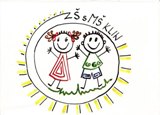 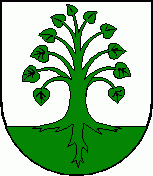                               KLIŇANSKÁ CESTA 122/4, KLIN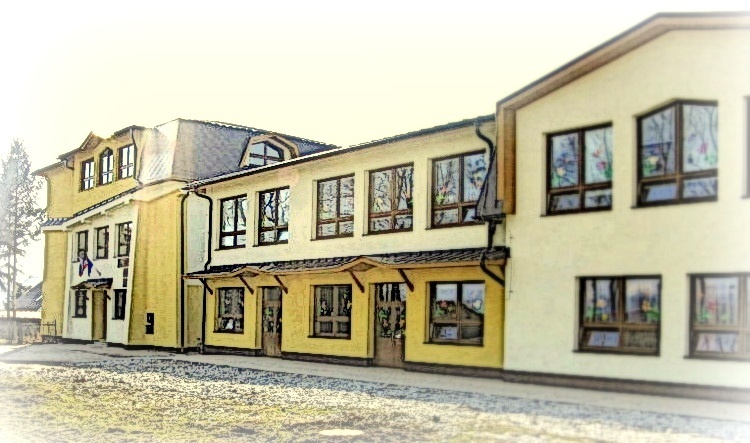 KOLEKTÍVNA ZMLUVAV ŠKOLSKOM ROKU  2017/2018Múdrosť, sebarealizáciu, ctižiadostivosť spájame s citom a srdcom.“V Kline  01. 02. 2017		                                                             Mgr. Alexandra Jaňákováriaditeľka školy